DOĞU MARMARA KALKINMA AJANSI2023 YILI TEKNİK DESTEK PROGRAMIFİRMA BİLGİ FORMUBÖLÜM 1: BAŞVURU SAHİBİ VE PROJE BİLGİLERİ1.1 Proje Adı[Projenin tam adını yazınız. Bu adın proje hakkında fikir veren, kısa ve özgün bir içeriği olmasına dikkat ediniz.]1.2 Proje Sahibi İşletme[Projeyi gerçekleştirecek işletmeye ilişkin genel bilgileri aşağıdaki tabloda belirtiniz.]1.3 Mali Tablo Oranları[Son onaylı mali yılsonu bilançosuna ilişkin aşağıdaki oranları giriniz.]1.4 Proje Uygulama Yeri[Projenin uygulanacağı il ve ilçenin ismini yazınız.]1.5 İşletmenin İhracat Profili[Hâlihazırda ihracat yaptığınız ürünler var ise bunlara ilişkin tablodaki bilgileri doldurunuz. İhracat yapmıyorsanız ilgili alanı işaretleyip tabloyu boş bırakınız.]BÖLÜM 2: GEREKÇELENDİRME, AMAÇ, FAALİYETLER[Bu bölümlerdeki açıklamalardan uygun düştüğü ölçüde KAYS girişlerinde de yararlanılabilir.]2.1 Proje Özeti Proje amacı ve içeriği azami 100 kelime ile özetlenecektir. 2.2 Proje Konusu ve Sorun/İhtiyaç Tanımlaması [Projenizin konusunu ve projenin ortaya çıkmasına gerekçe oluşturan faktörleri, programın öncelikleriyle ilişkilendirerek ve mümkünse nicel verilerle de destekleyerek birkaç cümlelik maddeler halinde kısaca açıklayınız]2.3 Projenin Amaçları [Projenin ortaya çıkma gerekçesi olan sorunlara yönelik sağlayacağı çözümleri dikkate alarak proje faaliyetlerinin tamamlanması ve proje çıktılarının elde edilmesiyle birlikte ulaşılacak hedef(ler)i kısaca yazınız]BÖLÜM 3: MEVCUT DURUM ANALİZİ3.1 İşletmenin Tarihçesi [İşletmenizin kuruluş ve faaliyete başlama tarihi belirtiniz. Kuruluşundan bu yana işletmenizin gösterdiği gelişimi ana hatları ile anlatınız. İşletmenizin mevcut durumda faaliyet gösterdiği alanları NACE kodlarını da belirterek açıklayınız.]3.2 Sektörün, Mevcut Ürünlerin/Hizmetlerin Tanıtımı[İşletmenin faaliyet gösterdiği sektörü tanımlayınız. İşletmenizin hali hazırda hangi ürün ve/veya hizmetleri ürettiğini açıklayınız. İşletmenizin ürün ve/veya hizmet sunumunda güçlü ve zayıf olan yönlerini belirtiniz.]3.3 Mevcut Fiziki, Teknik ve Beşeri Altyapı [Mevcut altyapınız hakkında bilgi (uzmanlıklarına göre personel sayınız, binanın mülkiyeti, binanın yaşı, binanın elektrik, ısınma, aydınlatma, su tesisatı, ulaşım imkânlarına erişim, üretim ve hizmet altyapısı vb.) veriniz.]3.4 Sürdürülebilirlik [Projenin tamamlanması ile birlikte ortaya çıkacak sonuçların kurumsal ve finansal sürdürülebilirliğinin nasıl sağlanacağını açıklayınız.]BÖLÜM 4: FİRMANIN KURUMSAL YAPISINA İLİŞKİN SORULAR[Bu bölümdeki sorulara verilecek cevaplar, değerlendirme aşamasında sağlanacak desteğe en çok ihtiyacı olan ve bu destekten en büyük katma değeri yaratma potansiyeli olan firmaların belirlenmesinde destekleyici olarak kullanılacaktır.]4.1. Firmanızın yazılı bir ‘Stratejik Planı’ var mı? (Evet/Hayır)4.2. Firmanızın dijitalleşmesi ile ilgili bir stratejiniz var mı? (Evet/Hayır)4.3. İş süreçleriniz tanımlı ve dokümente edilmiş midir? (Evet/Hayır)4.4. Firmanızın ihtiyaç duyduğu alanlarda personel niteliklerinin geliştirilmesine yönelik bir eğitim planınız var mıdır? (Evet/Hayır)4.5. İşletmenizde ERP/MRP yazılımı kullanıyor musunuz? (Evet/Hayır)4.6. Ar-Ge veya Tasarım Merkeziniz var mı? (Evet/Hayır, cevap evetse merkezde çalışan mühendis ve tekniker sayısını belirtiniz.)4.7. Ar-Ge, Ür-Ge veya Tasarım Bölümünüz var mı? (Evet/Hayır, cevap evetse merkezde çalışan mühendis ve tekniker sayısını belirtiniz.)4.8. Patentiniz/Faydalı Modeliniz var mı? (Evet/Hayır/Başvuru Sürecinde)4.9. Marka Tesciliniz var mı? (Evet/Hayır)4.10. Yerli Malı Belgeniz var mı? (Evet/Hayır)4.11. Ürün geliştirme ve inovasyon projelerinizde akademik kuruluşlarla işbirliği yapıyor musunuz? (Evet/Hayır)4.12. İşletmenizde Dış Ticaret Departmanı var mı? (Evet/Hayır)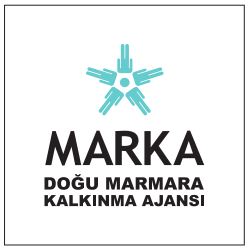 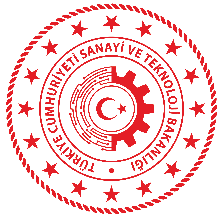 Yasal AdıYasal Statü(Şahıs işletmesi, LTD, AŞ, vb.)(Şahıs işletmesi, LTD, AŞ, vb.)(Şahıs işletmesi, LTD, AŞ, vb.)(Şahıs işletmesi, LTD, AŞ, vb.)İşletme TürüKOBİ SınıfıİşletmeninFaaliyet Gösterdiği Sektör(ler)NACE KoduNACE KoduSektör AdıSektör AdıİşletmeninFaaliyet Gösterdiği Sektör(ler)İşletmeninFaaliyet Gösterdiği Sektör(ler)İşletmeninFaaliyet Gösterdiği Sektör(ler)Yetkili/Yasal Temsilci(ler)#Adı SoyadıUnvanıTel NoYetkili/Yasal Temsilci(ler)1Yetkili/Yasal Temsilci(ler)2Yetkili/Yasal Temsilci(ler)…Vergi/SGK BilgileriVergi DairesiVergi DairesiVergi NumarasıSGK Sicil NumarasıVergi/SGK BilgileriFaaliyet YeriAdresAdresİlçeİlFaaliyet YeriSermaye Tutarı (TL)Firma Hissedar Bilgileri#TC Kimlik NoAd - SoyadAd - SoyadFirma Hissedar Bilgileri1Firma Hissedar Bilgileri2Firma Hissedar Bilgileri3Firma Hissedar Bilgileri…İlİlçeAçık AdresAçık Adresİşyeri Durumuİşyeri Durumuİşyeri Durumuİşyeri DurumuMevcut Arazi (m2)Mevcut Arazi (m2)Mevcut Arazi (m2)Kapalı Alan (m2)……………….……………….……………….……………………Kiracı 		Mal Sahibi	Kiracı 		Mal Sahibi	Kiracı 		Mal Sahibi	Kiracı 		Mal Sahibi	İşletme İhracat Yapıyor mu?		Yapıyor 		Yapmıyor İşletme İhracat Yapıyor mu?		Yapıyor 		Yapmıyor İşletme İhracat Yapıyor mu?		Yapıyor 		Yapmıyor İşletme İhracat Yapıyor mu?		Yapıyor 		Yapmıyor İhracat YılıÜlke(ler)İhracat Yapılan Ürün(ler)Yıllık İhracat Tutarı (€/$)